Символика Федерации профсоюзов Беларуси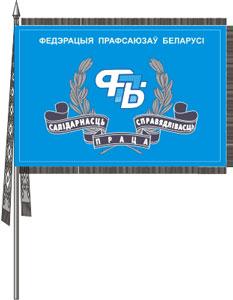 ПАЛАЖЭННЕ
аб Сцягу Федэрацыі прафсаюзаў БеларусіАгульная характарыстыка Сцяга 
Сцяг Федэрацыі прафсаюзаў Беларусі з'яўляецца яе сімвалам і валодае афіцыйным статусам. Ён з'яўляецца ўласнасцю Федэрацыі прафсаюзаў – паўнапраўнага распарадчыка на яго выкарыстанне ў рамках Статута ФПБ і нарматыўных прававых актаў Рэспублікі Беларусь.Адлюстраваныя на Сцягу словы «салідарнасць», «справядлівасць», «праца» сімвалізуюць адвечныя прынцыпы прафсаюзнага руху. Лаўровыя галіны з'яўляюцца сімвалам перамогі, славы, узнагароды. Сіні колер – колер надзеі, свабоды. Выбіраючы гэты колер, Федэрацыя прафсаюзаў падкрэслівае прыярытэт высокай духоўнасці, пажаданняў людзям працы захоўваць вернасць ідэалам сацыяльнай справядлівасці і садзейнічаць іх умацаванню.Сцяг Федэрацыі прафсаюзаў вырабляецца ў адным экзэмпляры і знаходзіцца ў службовым кабінеце Старшыні Федэрацыі прафсаюзаў. Па рашэнню Прэзідыума Савета Федэрацыі прафсаюзаў Сцяг ФПБ можа выносіцца на з'езды ФПБ, пленумы і іншыя мерапрыемствы, якія праводзяцца Федэрацыяй прафсаюзаў Беларусі.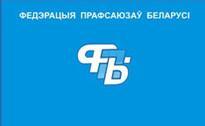 Для паўсюднага выкарыстання ў якасці галоўнага сімвала Федэрацыі прафсаюзаў прызначаецца спрошчаная копія Сцяга Федэрацыі прафсаюзаў, якая ўяўляе сабой прамавугольнае палотнішча сіняга колеру.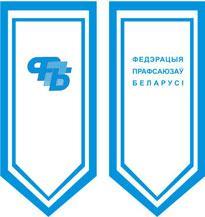 ПАЛАЖЭННЕ
аб вымпеле Федэрацыі прафсаюзаў БеларусіВымпел заснаваны як адметны пастаянны знак Федэрацыі прафсаюзаў Беларусі.Вымпел Федэрацыі прафсаюзаў Беларусі з'яўляецца атрыбутам, адным з яе сімвалаў.  Вымпел выкарыстоўваецца ў якасці знака Федэрацыі прафсаюзаў пры правядзенні дзелавых сустрэч і афіцыйных мерапрыемстваў. 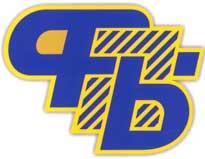 ПАЛАЖЭННЕ
аб значку Федэрацыі прафсаюзаў БеларусіЗначок Федэрацыі прафсаюзаў Беларусі з’яўляецца адным з яе сімвалаў.Значок заснаваны як адметны знак Федэрацыі прафсаюзаў Беларусі. Адлюстраванае на значку перапляценне трох літар абрэвіятур назвы Федэрацыі прафсаюзаў Беларусі сімвалізуе адзінства арганізацый, якія ўваходзяць у Федэрацыю прафсаюзаў Беларусі. Сіні колер – колер надзеі, свабоды.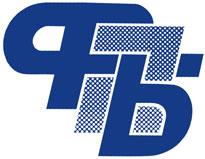 ПАЛАЖЭННЕ
аб эмблеме Федэрацыі прафсаюзаў БеларусіЭмблема Федэрацыі прафсаюзаў Беларусі з'яўляецца яе атрыбутам, сімвалам і валодае афіцыйным статусам. Яна з'яўляецца ўласнасцю Федэрацыі прафсаюзаў – паўнапраўнага распарадчыка на яе выкарыстанне ў рамках Статута і нарматыўных прававых актаў Рэспублікі Беларусь.
Эмблема выкарыстоўваецца ў рамках статутнай дзейнасці і можа размяшчацца на дакументах Федэрацыі прафсаюзаў, афіцыйных бланках органаў і арганізацый ФПБ, сцягах, вымпелах, значках, ручках, блакнотах, канвертах, візітных картках і ў іншых выпадках.